Wytyczne Instytutu Nauk Biologicznych UMCSdotyczące przygotowanie rozprawy doktorskiej w oparciu o cykl publikacji Rozprawę doktorską może stanowić spójny tematycznie cykl prac oryginalnych opublikowanych w recenzowanych czasopismach naukowych, znajdujących się w aktualnym wykazie czasopism sporządzonym zgodnie z przepisami wydanymi na podstawie art. 267 ust. 2 pkt 2 Ustawy z dnia 20 lipca 2018 roku – Prawo o szkolnictwie wyższym i nauce (Dz.U.2018 poz. 1668 z późn. zm.). Suma punktów za publikacje nie może być niższa niż 170 pkt. Rozprawa doktorska może być przygotowana w języku polskim lub angielskim.Rozprawa doktorska, będąca przedmiotem obrony na Wydziale Biologii i Biotechnologii Uniwersytetu Marii Curie-Skłodowskiej w Lublinie, powinna spełniać następujące wymagania:Autorstwo doktoranta w publikacjach będących podstawą rozprawy doktorskiej –wymagania określa załącznik nr 1.Struktura rozprawy doktorskiej – wymagania określa załącznik nr 2. Strona edytorska rozprawy doktorskiej – zalecenia określa załącznik nr 3. Strona tytułowa rozprawy doktorskiej – zgodna ze wzorem stanowiącym załącznik nr 4. Rozprawa doktorska może być oprawiona w okładkach twardych lub miękkich z opisem zgodnym z załącznikiem nr 5.Rozprawa doktorska jest przygotowana w formie maszynopisu – format A4 (4  egzemplarze). Załącznik nr 1Wymagania dotyczące autorstwa doktoranta w publikacjach stanowiących podstawę pracy doktorskiej:W co najmniej jednej publikacji doktorant powinien być pierwszym autorem, zaś w kolejnych – autorem drugim lub trzecimW przypadku publikacji wieloautorskich doktorant musi udokumentować swój wiodący udział w ich powstaniu w oparciu o oświadczenie własne oraz oświadczenia pozostałych współautorów lub w wyjątkowym przypadku – oświadczenie autora korespondującego (np. w wyniku niemożności ustalenia miejsca pobytu współautora). Jeśli publikacja wchodząca w skład rozprawy doktorskiej ma więcej niż pięciu współautorów, doktorant oprócz swojego oświadczenia przedstawia oświadczenia co najmniej czterech pozostałych współautorów. Załącznik nr 2Cykl publikacji składających się na rozprawę doktorską musi być opracowany i przedłożony jako rozprawa doktorska, która winna być przygotowana przez doktoranta w formie manuskryptu o następującym układzie:   Strona tytułowa (załącznik nr 4)Strona z podziękowaniami (opcjonalnie)Wykaz prac naukowych wchodzących w skład cyklu (pełna bibliografia, punkty MNiSW i Impact Factor zgodne z rokiem opublikowania pracy. Dla prac opublikowanych przed rokiem 2019 punktacja zgodna z wykazem czasopism MNiSW z roku 2019)Spis treściWykaz skrótów stosowanych w autoreferacie Streszczenie i słowa kluczowe (nie więcej niż 5) w języku polskim (1 strona A4)Streszczenie i słowa kluczowe (nie więcej niż 5) w języku angielskim (1 strona A4)Autoreferat (max. 30 stron A4), na który składa się:Wstęp (badany problem na tle literatury przedmiotu)Hipoteza i cel pracy Metody badawcze (wraz z materiałami) oraz wyniki badań dokumentujące bezpośredni wkład doktoranta w powstanie publikacji będących podstawą rozprawy (zawartość tego rozdziału jest odzwierciedleniem procentowego udziału doktoranta w powstaniu danej publikacji wskazanego w oświadczeniu)Dyskusja Podsumowanie i wnioski (rozdział ten ma zawierać krótkie podsumowanie dotyczące przedstawionego w rozprawie problemu badawczego oraz syntetyczne, wypunktowane wnioski)Bibliografia (dotyczy publikacji, które cytowano w autoreferacie) sporządzona wg jednego z wybranych stylów cytowania dostępnych w menedżerach bibliografii Mendeley lub EndNote. Kopie opublikowanych prac wchodzących w skład cyklu publikacji (dane bibliograficzne lub nr DOI).Dopuszcza się modyfikację struktury autoreferatu uwzględniającą różne profile badań – eksperymentalne, środowiskowe bądź interdyscyplinarne. Pozostałe elementy rozprawy umieszczone w Aneksie:Aneks obejmujący:Naukowe Curriculum vitae.Oświadczenia doktoranta oraz współautorów dotyczących ich wkładu w przygotowanie opublikowanych prac naukowych (określenie udziału procentowego oraz na czym polegał ten udział, np.: koncepcja badań, zebranie materiału badawczego, wykonanie analiz laboratoryjnych, zebranie obserwacji, obliczenia statystyczne, napisanie maszynopisu pracy, odpowiedź na recenzje pracy).Załącznik nr 3ZALECENIA EDYTORSKIE MASZYNOPISU ROZPRAWY DOKTORSKIEJ Podstawowe wymogi edytorskie:Karty A4 powinny być zapisane jednostronnie lub dwustronnie z uwzględnieniem marginesów:górny – 2,5 cmprawy – 2,5 cmdolny – 2,5 cmlewy – 3 cmKażdy nowy rozdział rozprawy powinien rozpoczynać się od nowej strony i być numerowany w sposób ciągły. Numerowanie stron – numer prawostronny na dole strony (numeracji nie umieszcza się na stronie tytułowej i stronie z podziękowaniami).Wielkość czcionki stosowanej w rozprawie – 12 pkt., interlinia 1,5, akapity 1 cm. Wielkość czcionki w przypadku rozdziałów głównych – 16 pkt, podrozdziałów – 14 pkt, tytułów tabel i rycin – 11 pkt. Tekst wyjustowany (wyrównany do obu marginesów). Podstawowym kolorem rozprawy jest kolor czarny. Inne kolory oraz odcienie szarości mogą być wykorzystywane w przypadku sporządzania rycin oraz tabel.Przygotowanie tabel i rycin:Wszystko co  nie jest tabelą traktuje się jako rycinę (fotografie, wykresy, schematy, itp.)Tabele i ryciny umieszczone są w tekście w możliwie najbliższym miejscu ich cytowania (np. tabela 1.1 lub ryc. 2.3).W przypadku tabel należy uwzględniać tylko linie poziome.Przed i pod umieszczonymi obiektami powinien być zachowany odstęp (12 pkt).Tytuły i opisy tabel umieszcza się nad tabelami, zaś w przypadku rycin – pod ryciną (np. Tabela 1.1 tytuł lub Ryc. 2.3 tytuł). W tytułach obiektów (o ile to konieczne) należy podać źródło (np. w tytule ryciny – [na podstawie Bailly i in., 1991] lub – [opracowanie własne]).Skany rycin – minimalna rozdzielczość 300 dpi, zdjęć cyfrowych – 300 dpi. Załącznik nr 4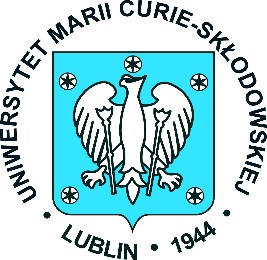 UNIWERSYTET MARII CURIE-SKŁODOWSKIEJW LUBLINIEInstytut Nauk BiologicznychImię i nazwiskoTytuł rozprawy doktorskiejPhD thesis titleRozprawa doktorskaPromotor: tytuł i stopień naukowy, imię i nazwiskoPromotor pomocniczy/drugi promotor/kopromotor: tytuł i stopień naukowy, imię i nazwisko*Lublin, rok*podać, jeśli taka funkcja występujeZałącznik nr 5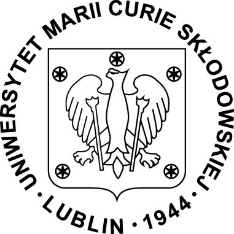 ROZPRAWA DOKTORSKA